RESULTADO – TOMADA DE PREÇO024123EM56934HEMU2O Instituto de Gestão e Humanização – IGH, entidade de direito privado e sem fins lucrativos,classificado como Organização Social, vem tornar público o resultado da Tomada de Preços, com afinalidade de adquirir bens, insumos e serviços para o HEMU - Hospital Estadual da Mulher, comendereço à Rua R-7, S/N, Setor Oeste, Goiânia, CEP: 74.125-090.Art. 10º Não se exigirá a publicidade prévia disposta no artigoII. EMERGÊNCIA: Nas compras ou contratações realizadas em caráter de urgência ou emergência,caracterizadas pela ocorrência de fatos inesperados e imprevisíveis, cujo não atendimento imediato sejamais gravoso, importando em prejuízos ou comprometendo a segurança de pessoas ou equipamentos,reconhecidos pela administração.Bionexo do Brasil LtdaRelatório emitido em 12/03/2024 08:00CompradorIGH - HEMU - Hospital Estadual da Mulher (11.858.570/0002-14)Rua R 7, esquina com Av. Perimetral s/n - Setor Oeste - GOIÂNIA, GO CEP: 74.530-020Relação de Itens (Confirmação)Pedido de Cotação : 337732688COTAÇÃO Nº 56934 LABORATORIO - HEMU MAR/2023Frete PróprioObservações: *PAGAMENTO: Somente a prazo e por meio de depósito em conta PJ do fornecedor. *FRETE: Sóserão aceitas propostas com frete CIF e para entrega no endereço: RUA R7 C/ AV PERIMETRAL, SETOR COIMBRA,Goiânia/GO CEP: 74.530-020, dia e horário especificado. *CERTIDÕES: As Certidões Municipal, Estadual de Goiás,Federal, FGTS e Trabalhista devem estar regulares desde a data da emissão da proposta até a data do pagamento.*REGULAMENTO: O processo de compras obedecerá ao Regulamento de Compras do IGH, prevalecendo este emrelação a estes termos em caso de divergência.Tipo de Cotação: Cotação EmergencialFornecedor : Todos os FornecedoresData de Confirmação : TodasFaturamentoMínimoPrazo deEntregaValidade daPropostaCondições dePagamentoFornecedorFrete ObservaçõesGleidson Rodrigues Ranulfo Eireli - EppGOIÂNIA - GOGleidson Rodrigues Ranulfo - 62 3093-5116diagnostica.go@hotmail.comMais informações1dias após12R$ 500,000011/03/202430 ddlCIFCIFnullnullconfirmaçãoTubonew Produtos Laboratoriais Ltda - MeSÃO PAULO - SPRogerio Angelo Felicio De Carvalho Felicio DeCarvalho - (11) 9742-23542tubonew@ig.com.br8 dias apósconfirmaçãoR$ 1.000,000014/03/2024Pagto AntecipadoMais informaçõesProgramaçãode EntregaPreço PreçoUnitário FábricaValorTotalProduto CódigoFabricante Embalagem Fornecedor Comentário JustificativaRent(%) QuantidadeUsuárioDaniellyEvelynPereira DaCruzKIT TESTERAPIDO P/DENGUENS1 IGGIGM -DENGUEGleidsonRodriguesRanulfoIGG/IGMCOMBO 30TESTES -ONSITER$R$R$129361-CAIXAnull-120 Unidade25,3333 0,00003.039,9960Eireli - Epp11/03/2024UNIDADE11:03TUBOENSAIOVIDRO 16 XDaniellyEvelynPereira DaCruzTUBO DEENSAIOGleidsonRodriguesRanulfo150MM16X150MMTP ROSCA0 ML - -PRECISIONR$R$R$390,00003TAMPAROSQUEADACAPACIDADE38389-CAIXAnull-100 Unidade3,9000 0,00002Eireli - Epp11/03/202411:0320ML -UNIDADETotalParcial:R$220.03.429,9960Total de Itens da Cotação: 3Total de Itens Impressos: 2Programaçãode EntregaPreço PreçoUnitário FábricaValorTotalProduto CódigoFabricante Embalagem Fornecedor Comentário JustificativaRent(%) QuantidadeUsuário2TUBO DEENSAIODUHRAN 4 X38373-TUBO DEDURAN DEVIDRO 40 X5 -Caixacom500pecasTubonewProdutosLaboratoriaisLtda - Menull-R$R$500 UnidadeR$DaniellyEvelynPereira DaCruz2,5000 0,00001.250,00000.5 CM -UNIDADETUBONEW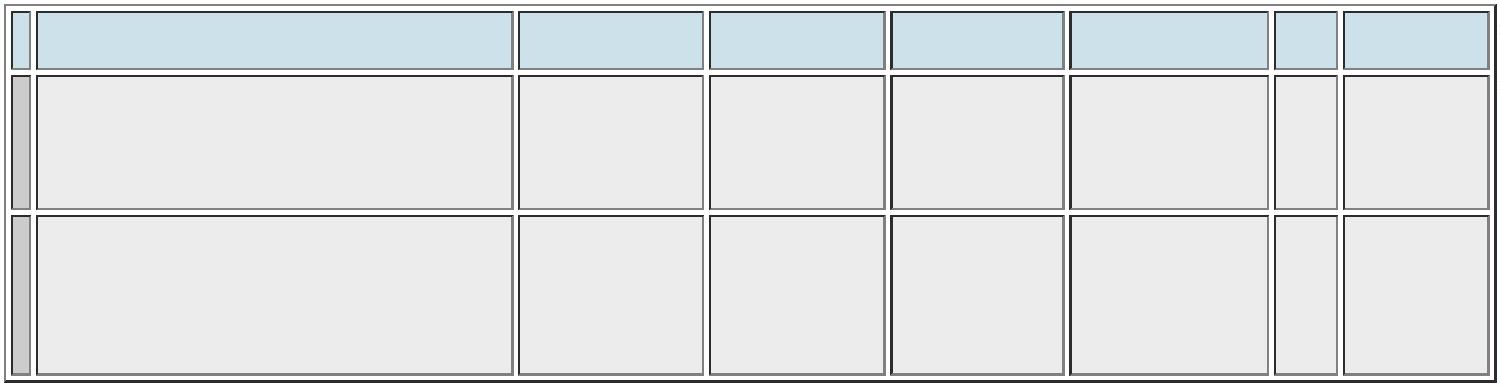 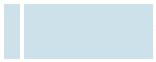 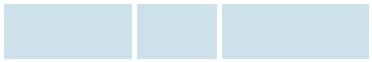 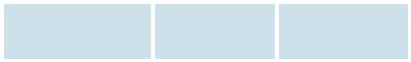 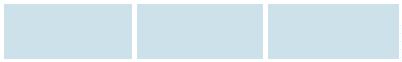 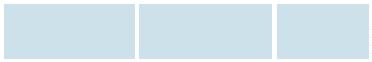 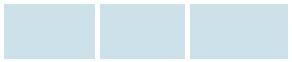 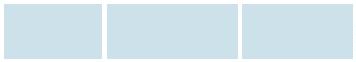 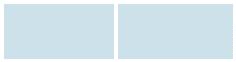 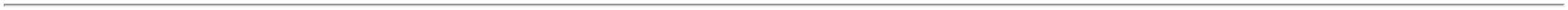 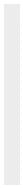 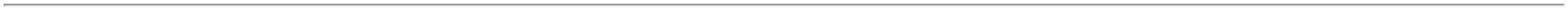 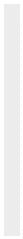 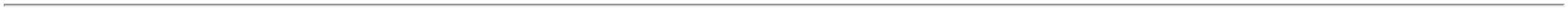 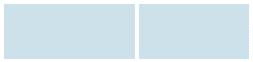 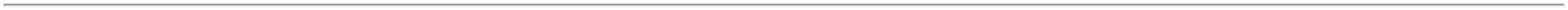 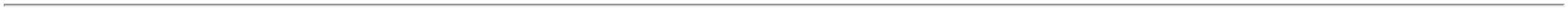 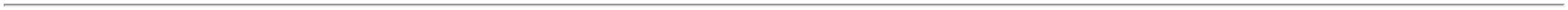 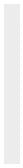 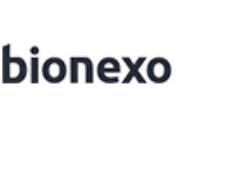 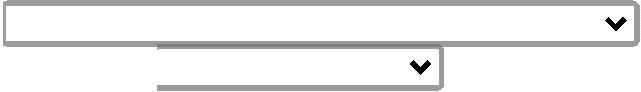 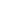 -11/03/202411:03TUBONEWTotalParcial:R$5700.020.01.250,0000Total de Itens da Cotação: 3Total de Itens Impressos: 1TotalGeral:R$4.679,9960Clique aqui para geração de relatório completo com quebra de página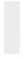 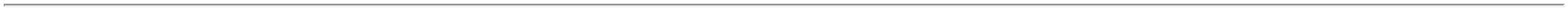 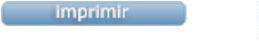 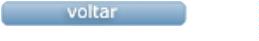 